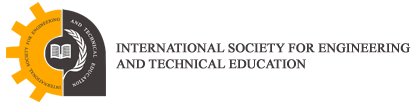 Conf. /Event Name:Conf. /Event Venue:                                                                         Conf./Event Date:                                                                                                                                                              (DD/MM/YY)Paper ID/ Reg. No.                                                                                  
Paper Title:Author’s Name       
Gender: AFFILATION ACADEMIC INFORMATION (*) Graduation                                                           Post Graduation                                                        PhD. /Post DocNo of Conference/Events Attended________________________________________No of paper published____________________________________Books / Chapters published & E-learning materials Developed____________________________Patents__________________________________Sponsored Projects (Number & Amount)_______________________________________________________________________________________________Awards and Recognition__________________________________________________________________________________________________________________ EXPERIENCE(*) (IN YEARS) Guided by (*) Name________________________________________Affiliation____________________________________________________________________________________Designation_________________________________Email ID____________________________________Contact No.____________________________________ This form is a property of ISETE & PET and can’t be reproduced by means at anywhere without prior written permission.  ©ISETEPage1/2CO AUTHOR’S DETAILS (*)Co-author-1 Name________________________________________Affiliation____________________________________________________________________________________Designation_________________________________Email ID____________________________________Contact No.____________________________________ Co-author-2 Name________________________________________Affiliation____________________________________________________________________________________Designation_________________________________Email ID____________________________________Contact No.____________________________________ Co-author-3 Name________________________________________Affiliation_________________________________________________________________________________Designation_________________________________Email ID____________________________________Contact No.____________________________________  PAYMENT DEATAILS (*) Amount Paid________________________(USD/INR)Mode of transfer____________________________________(Online Transfer/Cash deposit at Bank/NEFT)Bank Details_______________________________________________________________________________________________________________________________Transactions ID________________________________________ Date of Transfer (DD/MM/YY)___________________________________________________Note:(Mode of transfer: Online Banking/Cash deposit at bank /NEFT ) only ADDITIONAL INFORMATION (*) Are you personally attending the Event____________________________(Y/N). No. of Persons attending the event with you?(Including your Co-authors)__________________________ .Will your Guide/HOD/Principal attending will attend the Event?______(Y/N)Have you attended any conference organized by ISETE or its allied group before?            ⊡Yes (Paper ID______________________________________)                           ⊡No DECLARATION/UNDERTAKING (*) (Read Carefully before Sign) 1. I have not published this paper anywhere before. 2. I will not cause or involve in any sort of violence or disturbance within and Outside of the Conference Venue. 3. I am transferring the Copyright of my paper to ISETE to publish in the conference and Journal decided by the management of ISETE.4. I and all my co-authors have provided the Original identity inside the paper. 5. I have read all the information carefully provided in the Conference website for attending and publishing in the ISETE Conferences. http://www.isete.org/rules.php6. I do here by declare that all the information given by me is true and if at any moment it is found to be wrong my registration for event will be cancelled by ISETE Management and can take necessary action against me. 7. ISETE has all rights reserved to reschedule and cancel any event at any time.8. I will use www.isete.org as the official website for ISETE for any information.SIGNATURE                                                                                                                                                                                                            Date:___________________________Author                                    Co-author-1                               Co-author-2                                 Co-author-3                                        Co-author-4NOTE: Kindly send a scan copy of this form with the payment details to the Conference email id Only for registration Confirmation
       Take the original hard copy for this form to the Event/Conference with a valid Identity card.                                      * Condition Applied          This form is a property of ISETE & PET and can’t be reproduced by means at anywhere without prior written permission.  ©ISETEThis Registration form is for one paper only.Page2/2                        
ADDRESS FOR CORRESPONDENCE(*):                                                              Note:  It is mandatory to fill (*) Marked Information below
ADDRESS FOR CORRESPONDENCE(*):                                                              Note:  It is mandatory to fill (*) Marked Information below
ADDRESS FOR CORRESPONDENCE(*):                                                              Note:  It is mandatory to fill (*) Marked Information below
ADDRESS FOR CORRESPONDENCE(*):                                                              Note:  It is mandatory to fill (*) Marked Information below
ADDRESS FOR CORRESPONDENCE(*):                                                              Note:  It is mandatory to fill (*) Marked Information below
ADDRESS FOR CORRESPONDENCE(*):                                                              Note:  It is mandatory to fill (*) Marked Information below
ADDRESS FOR CORRESPONDENCE(*):                                                              Note:  It is mandatory to fill (*) Marked Information below
ADDRESS FOR CORRESPONDENCE(*):                                                              Note:  It is mandatory to fill (*) Marked Information below
ADDRESS FOR CORRESPONDENCE(*):                                                              Note:  It is mandatory to fill (*) Marked Information below
ADDRESS FOR CORRESPONDENCE(*):                                                              Note:  It is mandatory to fill (*) Marked Information below
ADDRESS FOR CORRESPONDENCE(*):                                                              Note:  It is mandatory to fill (*) Marked Information below
ADDRESS FOR CORRESPONDENCE(*):                                                              Note:  It is mandatory to fill (*) Marked Information below
ADDRESS FOR CORRESPONDENCE(*):                                                              Note:  It is mandatory to fill (*) Marked Information below
ADDRESS FOR CORRESPONDENCE(*):                                                              Note:  It is mandatory to fill (*) Marked Information below
ADDRESS FOR CORRESPONDENCE(*):                                                              Note:  It is mandatory to fill (*) Marked Information below
ADDRESS FOR CORRESPONDENCE(*):                                                              Note:  It is mandatory to fill (*) Marked Information below
ADDRESS FOR CORRESPONDENCE(*):                                                              Note:  It is mandatory to fill (*) Marked Information below
ADDRESS FOR CORRESPONDENCE(*):                                                              Note:  It is mandatory to fill (*) Marked Information below
ADDRESS FOR CORRESPONDENCE(*):                                                              Note:  It is mandatory to fill (*) Marked Information below
ADDRESS FOR CORRESPONDENCE(*):                                                              Note:  It is mandatory to fill (*) Marked Information below
ADDRESS FOR CORRESPONDENCE(*):                                                              Note:  It is mandatory to fill (*) Marked Information below
ADDRESS FOR CORRESPONDENCE(*):                                                              Note:  It is mandatory to fill (*) Marked Information below
ADDRESS FOR CORRESPONDENCE(*):                                                              Note:  It is mandatory to fill (*) Marked Information below
ADDRESS FOR CORRESPONDENCE(*):                                                              Note:  It is mandatory to fill (*) Marked Information below
ADDRESS FOR CORRESPONDENCE(*):                                                              Note:  It is mandatory to fill (*) Marked Information below
ADDRESS FOR CORRESPONDENCE(*):                                                              Note:  It is mandatory to fill (*) Marked Information belowPinMobile(With Country Code)Email ID Date of Birth: Date of Birth: Date of Birth: Date of Birth: Date of Birth: Date of Birth: Date of Birth: 4. Nationality 4. Nationality 4. Nationality 4. NationalityDDDDMMMMYEARYEARYEARYEARTeaching experienceUG :PG :Research experience (Post-Ph.D.)Industrial experience